ÇAĞ UNIVERSITYFACULTY OF ECONOMICS AND  ADMINISTRATIVE SCIENCESÇAĞ UNIVERSITYFACULTY OF ECONOMICS AND  ADMINISTRATIVE SCIENCESÇAĞ UNIVERSITYFACULTY OF ECONOMICS AND  ADMINISTRATIVE SCIENCESÇAĞ UNIVERSITYFACULTY OF ECONOMICS AND  ADMINISTRATIVE SCIENCESÇAĞ UNIVERSITYFACULTY OF ECONOMICS AND  ADMINISTRATIVE SCIENCESÇAĞ UNIVERSITYFACULTY OF ECONOMICS AND  ADMINISTRATIVE SCIENCESÇAĞ UNIVERSITYFACULTY OF ECONOMICS AND  ADMINISTRATIVE SCIENCESÇAĞ UNIVERSITYFACULTY OF ECONOMICS AND  ADMINISTRATIVE SCIENCESÇAĞ UNIVERSITYFACULTY OF ECONOMICS AND  ADMINISTRATIVE SCIENCESÇAĞ UNIVERSITYFACULTY OF ECONOMICS AND  ADMINISTRATIVE SCIENCESÇAĞ UNIVERSITYFACULTY OF ECONOMICS AND  ADMINISTRATIVE SCIENCESÇAĞ UNIVERSITYFACULTY OF ECONOMICS AND  ADMINISTRATIVE SCIENCESÇAĞ UNIVERSITYFACULTY OF ECONOMICS AND  ADMINISTRATIVE SCIENCESÇAĞ UNIVERSITYFACULTY OF ECONOMICS AND  ADMINISTRATIVE SCIENCESÇAĞ UNIVERSITYFACULTY OF ECONOMICS AND  ADMINISTRATIVE SCIENCESÇAĞ UNIVERSITYFACULTY OF ECONOMICS AND  ADMINISTRATIVE SCIENCESÇAĞ UNIVERSITYFACULTY OF ECONOMICS AND  ADMINISTRATIVE SCIENCESÇAĞ UNIVERSITYFACULTY OF ECONOMICS AND  ADMINISTRATIVE SCIENCESÇAĞ UNIVERSITYFACULTY OF ECONOMICS AND  ADMINISTRATIVE SCIENCESÇAĞ UNIVERSITYFACULTY OF ECONOMICS AND  ADMINISTRATIVE SCIENCESÇAĞ UNIVERSITYFACULTY OF ECONOMICS AND  ADMINISTRATIVE SCIENCESÇAĞ UNIVERSITYFACULTY OF ECONOMICS AND  ADMINISTRATIVE SCIENCESÇAĞ UNIVERSITYFACULTY OF ECONOMICS AND  ADMINISTRATIVE SCIENCESÇAĞ UNIVERSITYFACULTY OF ECONOMICS AND  ADMINISTRATIVE SCIENCESCodeCodeCodeCodeCourse TitleCourse TitleCourse TitleCourse TitleCourse TitleCourse TitleCourse TitleCourse TitleCourse TitleCourse TitleCourse TitleCourse TitleCreditCreditCreditCreditCreditECTSECTSECTSFLS 101FLS 101FLS 101FLS 101SPANISH 1SPANISH 1SPANISH 1SPANISH 1SPANISH 1SPANISH 1SPANISH 1SPANISH 1SPANISH 1SPANISH 1SPANISH 1SPANISH 13 (3+0)3 (3+0)3 (3+0)3 (3+0)3 (3+0)333PrerequisitesPrerequisitesPrerequisitesPrerequisitesPrerequisitesPrerequisitesPrerequisitesPrerequisitesNoneNoneNoneNoneNoneNoneNoneNoneNoneNoneNoneNoneNoneNoneNoneNoneLanguage of InstructionLanguage of InstructionLanguage of InstructionLanguage of InstructionLanguage of InstructionLanguage of InstructionLanguage of InstructionLanguage of InstructionSpanishSpanishSpanishSpanishMode of Delivery Mode of Delivery Mode of Delivery Mode of Delivery Mode of Delivery Mode of Delivery Face to faceFace to faceFace to faceFace to faceFace to faceFace to faceType and Level of CourseType and Level of CourseType and Level of CourseType and Level of CourseType and Level of CourseType and Level of CourseType and Level of CourseType and Level of CourseElective/1.Year. Fall Semester / EQF Level 6Elective/1.Year. Fall Semester / EQF Level 6Elective/1.Year. Fall Semester / EQF Level 6Elective/1.Year. Fall Semester / EQF Level 6Elective/1.Year. Fall Semester / EQF Level 6Elective/1.Year. Fall Semester / EQF Level 6Elective/1.Year. Fall Semester / EQF Level 6Elective/1.Year. Fall Semester / EQF Level 6Elective/1.Year. Fall Semester / EQF Level 6Elective/1.Year. Fall Semester / EQF Level 6Elective/1.Year. Fall Semester / EQF Level 6Elective/1.Year. Fall Semester / EQF Level 6Elective/1.Year. Fall Semester / EQF Level 6Elective/1.Year. Fall Semester / EQF Level 6Elective/1.Year. Fall Semester / EQF Level 6Elective/1.Year. Fall Semester / EQF Level 6LecturersLecturersLecturersLecturersLecturersName(s) Name(s) Name(s) Name(s) Name(s) Name(s) Lecture HoursLecture HoursLecture HoursLecture HoursLecture HoursLecture HoursOffice HoursOffice HoursOffice HoursOffice HoursContactsContactsContactsCourse CoordinatorCourse CoordinatorCourse CoordinatorCourse CoordinatorCourse CoordinatorInstructor. Eda BaykamInstructor. Eda BaykamInstructor. Eda BaykamInstructor. Eda BaykamInstructor. Eda BaykamInstructor. Eda BaykamFri 13:50 - 16.10Fri 13:50 - 16.10Fri 13:50 - 16.10Fri 13:50 - 16.10Fri 13:50 - 16.10Fri 13:50 - 16.10Mon. 10.00 -  12.00Mon. 10.00 -  12.00Mon. 10.00 -  12.00Mon. 10.00 -  12.00edabaykam@cag.edu.tredabaykam@cag.edu.tredabaykam@cag.edu.trCourse Objective Course Objective Course Objective Course Objective Course Objective This course aims to develop students’ Spanish as a foreign language in general. More specifically, It aims to acquire students Spanish language knowledge of grammar and vocabulary in interesting and up-to-date contexts, to improve students’ receptive (reading and listening) skills by the help of the texts and audio scripts from the text book and from the related sources, to enable students to produce the previously learned language in related situations both in the form of speaking and writing.This course aims to develop students’ Spanish as a foreign language in general. More specifically, It aims to acquire students Spanish language knowledge of grammar and vocabulary in interesting and up-to-date contexts, to improve students’ receptive (reading and listening) skills by the help of the texts and audio scripts from the text book and from the related sources, to enable students to produce the previously learned language in related situations both in the form of speaking and writing.This course aims to develop students’ Spanish as a foreign language in general. More specifically, It aims to acquire students Spanish language knowledge of grammar and vocabulary in interesting and up-to-date contexts, to improve students’ receptive (reading and listening) skills by the help of the texts and audio scripts from the text book and from the related sources, to enable students to produce the previously learned language in related situations both in the form of speaking and writing.This course aims to develop students’ Spanish as a foreign language in general. More specifically, It aims to acquire students Spanish language knowledge of grammar and vocabulary in interesting and up-to-date contexts, to improve students’ receptive (reading and listening) skills by the help of the texts and audio scripts from the text book and from the related sources, to enable students to produce the previously learned language in related situations both in the form of speaking and writing.This course aims to develop students’ Spanish as a foreign language in general. More specifically, It aims to acquire students Spanish language knowledge of grammar and vocabulary in interesting and up-to-date contexts, to improve students’ receptive (reading and listening) skills by the help of the texts and audio scripts from the text book and from the related sources, to enable students to produce the previously learned language in related situations both in the form of speaking and writing.This course aims to develop students’ Spanish as a foreign language in general. More specifically, It aims to acquire students Spanish language knowledge of grammar and vocabulary in interesting and up-to-date contexts, to improve students’ receptive (reading and listening) skills by the help of the texts and audio scripts from the text book and from the related sources, to enable students to produce the previously learned language in related situations both in the form of speaking and writing.This course aims to develop students’ Spanish as a foreign language in general. More specifically, It aims to acquire students Spanish language knowledge of grammar and vocabulary in interesting and up-to-date contexts, to improve students’ receptive (reading and listening) skills by the help of the texts and audio scripts from the text book and from the related sources, to enable students to produce the previously learned language in related situations both in the form of speaking and writing.This course aims to develop students’ Spanish as a foreign language in general. More specifically, It aims to acquire students Spanish language knowledge of grammar and vocabulary in interesting and up-to-date contexts, to improve students’ receptive (reading and listening) skills by the help of the texts and audio scripts from the text book and from the related sources, to enable students to produce the previously learned language in related situations both in the form of speaking and writing.This course aims to develop students’ Spanish as a foreign language in general. More specifically, It aims to acquire students Spanish language knowledge of grammar and vocabulary in interesting and up-to-date contexts, to improve students’ receptive (reading and listening) skills by the help of the texts and audio scripts from the text book and from the related sources, to enable students to produce the previously learned language in related situations both in the form of speaking and writing.This course aims to develop students’ Spanish as a foreign language in general. More specifically, It aims to acquire students Spanish language knowledge of grammar and vocabulary in interesting and up-to-date contexts, to improve students’ receptive (reading and listening) skills by the help of the texts and audio scripts from the text book and from the related sources, to enable students to produce the previously learned language in related situations both in the form of speaking and writing.This course aims to develop students’ Spanish as a foreign language in general. More specifically, It aims to acquire students Spanish language knowledge of grammar and vocabulary in interesting and up-to-date contexts, to improve students’ receptive (reading and listening) skills by the help of the texts and audio scripts from the text book and from the related sources, to enable students to produce the previously learned language in related situations both in the form of speaking and writing.This course aims to develop students’ Spanish as a foreign language in general. More specifically, It aims to acquire students Spanish language knowledge of grammar and vocabulary in interesting and up-to-date contexts, to improve students’ receptive (reading and listening) skills by the help of the texts and audio scripts from the text book and from the related sources, to enable students to produce the previously learned language in related situations both in the form of speaking and writing.This course aims to develop students’ Spanish as a foreign language in general. More specifically, It aims to acquire students Spanish language knowledge of grammar and vocabulary in interesting and up-to-date contexts, to improve students’ receptive (reading and listening) skills by the help of the texts and audio scripts from the text book and from the related sources, to enable students to produce the previously learned language in related situations both in the form of speaking and writing.This course aims to develop students’ Spanish as a foreign language in general. More specifically, It aims to acquire students Spanish language knowledge of grammar and vocabulary in interesting and up-to-date contexts, to improve students’ receptive (reading and listening) skills by the help of the texts and audio scripts from the text book and from the related sources, to enable students to produce the previously learned language in related situations both in the form of speaking and writing.This course aims to develop students’ Spanish as a foreign language in general. More specifically, It aims to acquire students Spanish language knowledge of grammar and vocabulary in interesting and up-to-date contexts, to improve students’ receptive (reading and listening) skills by the help of the texts and audio scripts from the text book and from the related sources, to enable students to produce the previously learned language in related situations both in the form of speaking and writing.This course aims to develop students’ Spanish as a foreign language in general. More specifically, It aims to acquire students Spanish language knowledge of grammar and vocabulary in interesting and up-to-date contexts, to improve students’ receptive (reading and listening) skills by the help of the texts and audio scripts from the text book and from the related sources, to enable students to produce the previously learned language in related situations both in the form of speaking and writing.This course aims to develop students’ Spanish as a foreign language in general. More specifically, It aims to acquire students Spanish language knowledge of grammar and vocabulary in interesting and up-to-date contexts, to improve students’ receptive (reading and listening) skills by the help of the texts and audio scripts from the text book and from the related sources, to enable students to produce the previously learned language in related situations both in the form of speaking and writing.This course aims to develop students’ Spanish as a foreign language in general. More specifically, It aims to acquire students Spanish language knowledge of grammar and vocabulary in interesting and up-to-date contexts, to improve students’ receptive (reading and listening) skills by the help of the texts and audio scripts from the text book and from the related sources, to enable students to produce the previously learned language in related situations both in the form of speaking and writing.This course aims to develop students’ Spanish as a foreign language in general. More specifically, It aims to acquire students Spanish language knowledge of grammar and vocabulary in interesting and up-to-date contexts, to improve students’ receptive (reading and listening) skills by the help of the texts and audio scripts from the text book and from the related sources, to enable students to produce the previously learned language in related situations both in the form of speaking and writing.Learning Outcomes of the CourseLearning Outcomes of the CourseStudents will be able toStudents will be able toStudents will be able toStudents will be able toStudents will be able toStudents will be able toStudents will be able toStudents will be able toStudents will be able toStudents will be able toStudents will be able toStudents will be able toStudents will be able toStudents will be able toStudents will be able toStudents will be able toStudents will be able toRelationshipRelationshipRelationshipRelationshipLearning Outcomes of the CourseLearning Outcomes of the CourseStudents will be able toStudents will be able toStudents will be able toStudents will be able toStudents will be able toStudents will be able toStudents will be able toStudents will be able toStudents will be able toStudents will be able toStudents will be able toStudents will be able toStudents will be able toStudents will be able toStudents will be able toStudents will be able toStudents will be able toProg. OutputProg. OutputProg. OutputNet EffectLearning Outcomes of the CourseLearning Outcomes of the Course1Recall familiar topics when someone speaks very slowlyRecall familiar topics when someone speaks very slowlyRecall familiar topics when someone speaks very slowlyRecall familiar topics when someone speaks very slowlyRecall familiar topics when someone speaks very slowlyRecall familiar topics when someone speaks very slowlyRecall familiar topics when someone speaks very slowlyRecall familiar topics when someone speaks very slowlyRecall familiar topics when someone speaks very slowlyRecall familiar topics when someone speaks very slowlyRecall familiar topics when someone speaks very slowlyRecall familiar topics when someone speaks very slowlyRecall familiar topics when someone speaks very slowlyRecall familiar topics when someone speaks very slowlyRecall familiar topics when someone speaks very slowlyRecall familiar topics when someone speaks very slowlyRecall familiar topics when someone speaks very slowly1115Learning Outcomes of the CourseLearning Outcomes of the Course2Memorize  familiar everyday expressions and very basic phrasesMemorize  familiar everyday expressions and very basic phrasesMemorize  familiar everyday expressions and very basic phrasesMemorize  familiar everyday expressions and very basic phrasesMemorize  familiar everyday expressions and very basic phrasesMemorize  familiar everyday expressions and very basic phrasesMemorize  familiar everyday expressions and very basic phrasesMemorize  familiar everyday expressions and very basic phrasesMemorize  familiar everyday expressions and very basic phrasesMemorize  familiar everyday expressions and very basic phrasesMemorize  familiar everyday expressions and very basic phrasesMemorize  familiar everyday expressions and very basic phrasesMemorize  familiar everyday expressions and very basic phrasesMemorize  familiar everyday expressions and very basic phrasesMemorize  familiar everyday expressions and very basic phrasesMemorize  familiar everyday expressions and very basic phrasesMemorize  familiar everyday expressions and very basic phrases1115Learning Outcomes of the CourseLearning Outcomes of the Course3Distinguish questions about personal detailsDistinguish questions about personal detailsDistinguish questions about personal detailsDistinguish questions about personal detailsDistinguish questions about personal detailsDistinguish questions about personal detailsDistinguish questions about personal detailsDistinguish questions about personal detailsDistinguish questions about personal detailsDistinguish questions about personal detailsDistinguish questions about personal detailsDistinguish questions about personal detailsDistinguish questions about personal detailsDistinguish questions about personal detailsDistinguish questions about personal detailsDistinguish questions about personal detailsDistinguish questions about personal details1115Learning Outcomes of the CourseLearning Outcomes of the Course4Recognize simple directionsRecognize simple directionsRecognize simple directionsRecognize simple directionsRecognize simple directionsRecognize simple directionsRecognize simple directionsRecognize simple directionsRecognize simple directionsRecognize simple directionsRecognize simple directionsRecognize simple directionsRecognize simple directionsRecognize simple directionsRecognize simple directionsRecognize simple directionsRecognize simple directions1115Learning Outcomes of the CourseLearning Outcomes of the Course5Summarize short simple notesSummarize short simple notesSummarize short simple notesSummarize short simple notesSummarize short simple notesSummarize short simple notesSummarize short simple notesSummarize short simple notesSummarize short simple notesSummarize short simple notesSummarize short simple notesSummarize short simple notesSummarize short simple notesSummarize short simple notesSummarize short simple notesSummarize short simple notesSummarize short simple notes1115Course Description: In this course, students are encouraged to express themselves in Spanish in a motivating classroom environment. In such a learning environment, it is intended to maximize student involvement and learning by letting students use their own experiences and opinions. The most significance about the course is that it brings the real life situations into the classroom setting in order to prepare them for experiencing the usage of Spanish. This course presets essential Spanish vocabulary, authentic reading texts, dialogues to improve students’ reading and listening skills.Course Description: In this course, students are encouraged to express themselves in Spanish in a motivating classroom environment. In such a learning environment, it is intended to maximize student involvement and learning by letting students use their own experiences and opinions. The most significance about the course is that it brings the real life situations into the classroom setting in order to prepare them for experiencing the usage of Spanish. This course presets essential Spanish vocabulary, authentic reading texts, dialogues to improve students’ reading and listening skills.Course Description: In this course, students are encouraged to express themselves in Spanish in a motivating classroom environment. In such a learning environment, it is intended to maximize student involvement and learning by letting students use their own experiences and opinions. The most significance about the course is that it brings the real life situations into the classroom setting in order to prepare them for experiencing the usage of Spanish. This course presets essential Spanish vocabulary, authentic reading texts, dialogues to improve students’ reading and listening skills.Course Description: In this course, students are encouraged to express themselves in Spanish in a motivating classroom environment. In such a learning environment, it is intended to maximize student involvement and learning by letting students use their own experiences and opinions. The most significance about the course is that it brings the real life situations into the classroom setting in order to prepare them for experiencing the usage of Spanish. This course presets essential Spanish vocabulary, authentic reading texts, dialogues to improve students’ reading and listening skills.Course Description: In this course, students are encouraged to express themselves in Spanish in a motivating classroom environment. In such a learning environment, it is intended to maximize student involvement and learning by letting students use their own experiences and opinions. The most significance about the course is that it brings the real life situations into the classroom setting in order to prepare them for experiencing the usage of Spanish. This course presets essential Spanish vocabulary, authentic reading texts, dialogues to improve students’ reading and listening skills.Course Description: In this course, students are encouraged to express themselves in Spanish in a motivating classroom environment. In such a learning environment, it is intended to maximize student involvement and learning by letting students use their own experiences and opinions. The most significance about the course is that it brings the real life situations into the classroom setting in order to prepare them for experiencing the usage of Spanish. This course presets essential Spanish vocabulary, authentic reading texts, dialogues to improve students’ reading and listening skills.Course Description: In this course, students are encouraged to express themselves in Spanish in a motivating classroom environment. In such a learning environment, it is intended to maximize student involvement and learning by letting students use their own experiences and opinions. The most significance about the course is that it brings the real life situations into the classroom setting in order to prepare them for experiencing the usage of Spanish. This course presets essential Spanish vocabulary, authentic reading texts, dialogues to improve students’ reading and listening skills.Course Description: In this course, students are encouraged to express themselves in Spanish in a motivating classroom environment. In such a learning environment, it is intended to maximize student involvement and learning by letting students use their own experiences and opinions. The most significance about the course is that it brings the real life situations into the classroom setting in order to prepare them for experiencing the usage of Spanish. This course presets essential Spanish vocabulary, authentic reading texts, dialogues to improve students’ reading and listening skills.Course Description: In this course, students are encouraged to express themselves in Spanish in a motivating classroom environment. In such a learning environment, it is intended to maximize student involvement and learning by letting students use their own experiences and opinions. The most significance about the course is that it brings the real life situations into the classroom setting in order to prepare them for experiencing the usage of Spanish. This course presets essential Spanish vocabulary, authentic reading texts, dialogues to improve students’ reading and listening skills.Course Description: In this course, students are encouraged to express themselves in Spanish in a motivating classroom environment. In such a learning environment, it is intended to maximize student involvement and learning by letting students use their own experiences and opinions. The most significance about the course is that it brings the real life situations into the classroom setting in order to prepare them for experiencing the usage of Spanish. This course presets essential Spanish vocabulary, authentic reading texts, dialogues to improve students’ reading and listening skills.Course Description: In this course, students are encouraged to express themselves in Spanish in a motivating classroom environment. In such a learning environment, it is intended to maximize student involvement and learning by letting students use their own experiences and opinions. The most significance about the course is that it brings the real life situations into the classroom setting in order to prepare them for experiencing the usage of Spanish. This course presets essential Spanish vocabulary, authentic reading texts, dialogues to improve students’ reading and listening skills.Course Description: In this course, students are encouraged to express themselves in Spanish in a motivating classroom environment. In such a learning environment, it is intended to maximize student involvement and learning by letting students use their own experiences and opinions. The most significance about the course is that it brings the real life situations into the classroom setting in order to prepare them for experiencing the usage of Spanish. This course presets essential Spanish vocabulary, authentic reading texts, dialogues to improve students’ reading and listening skills.Course Description: In this course, students are encouraged to express themselves in Spanish in a motivating classroom environment. In such a learning environment, it is intended to maximize student involvement and learning by letting students use their own experiences and opinions. The most significance about the course is that it brings the real life situations into the classroom setting in order to prepare them for experiencing the usage of Spanish. This course presets essential Spanish vocabulary, authentic reading texts, dialogues to improve students’ reading and listening skills.Course Description: In this course, students are encouraged to express themselves in Spanish in a motivating classroom environment. In such a learning environment, it is intended to maximize student involvement and learning by letting students use their own experiences and opinions. The most significance about the course is that it brings the real life situations into the classroom setting in order to prepare them for experiencing the usage of Spanish. This course presets essential Spanish vocabulary, authentic reading texts, dialogues to improve students’ reading and listening skills.Course Description: In this course, students are encouraged to express themselves in Spanish in a motivating classroom environment. In such a learning environment, it is intended to maximize student involvement and learning by letting students use their own experiences and opinions. The most significance about the course is that it brings the real life situations into the classroom setting in order to prepare them for experiencing the usage of Spanish. This course presets essential Spanish vocabulary, authentic reading texts, dialogues to improve students’ reading and listening skills.Course Description: In this course, students are encouraged to express themselves in Spanish in a motivating classroom environment. In such a learning environment, it is intended to maximize student involvement and learning by letting students use their own experiences and opinions. The most significance about the course is that it brings the real life situations into the classroom setting in order to prepare them for experiencing the usage of Spanish. This course presets essential Spanish vocabulary, authentic reading texts, dialogues to improve students’ reading and listening skills.Course Description: In this course, students are encouraged to express themselves in Spanish in a motivating classroom environment. In such a learning environment, it is intended to maximize student involvement and learning by letting students use their own experiences and opinions. The most significance about the course is that it brings the real life situations into the classroom setting in order to prepare them for experiencing the usage of Spanish. This course presets essential Spanish vocabulary, authentic reading texts, dialogues to improve students’ reading and listening skills.Course Description: In this course, students are encouraged to express themselves in Spanish in a motivating classroom environment. In such a learning environment, it is intended to maximize student involvement and learning by letting students use their own experiences and opinions. The most significance about the course is that it brings the real life situations into the classroom setting in order to prepare them for experiencing the usage of Spanish. This course presets essential Spanish vocabulary, authentic reading texts, dialogues to improve students’ reading and listening skills.Course Description: In this course, students are encouraged to express themselves in Spanish in a motivating classroom environment. In such a learning environment, it is intended to maximize student involvement and learning by letting students use their own experiences and opinions. The most significance about the course is that it brings the real life situations into the classroom setting in order to prepare them for experiencing the usage of Spanish. This course presets essential Spanish vocabulary, authentic reading texts, dialogues to improve students’ reading and listening skills.Course Description: In this course, students are encouraged to express themselves in Spanish in a motivating classroom environment. In such a learning environment, it is intended to maximize student involvement and learning by letting students use their own experiences and opinions. The most significance about the course is that it brings the real life situations into the classroom setting in order to prepare them for experiencing the usage of Spanish. This course presets essential Spanish vocabulary, authentic reading texts, dialogues to improve students’ reading and listening skills.Course Description: In this course, students are encouraged to express themselves in Spanish in a motivating classroom environment. In such a learning environment, it is intended to maximize student involvement and learning by letting students use their own experiences and opinions. The most significance about the course is that it brings the real life situations into the classroom setting in order to prepare them for experiencing the usage of Spanish. This course presets essential Spanish vocabulary, authentic reading texts, dialogues to improve students’ reading and listening skills.Course Description: In this course, students are encouraged to express themselves in Spanish in a motivating classroom environment. In such a learning environment, it is intended to maximize student involvement and learning by letting students use their own experiences and opinions. The most significance about the course is that it brings the real life situations into the classroom setting in order to prepare them for experiencing the usage of Spanish. This course presets essential Spanish vocabulary, authentic reading texts, dialogues to improve students’ reading and listening skills.Course Description: In this course, students are encouraged to express themselves in Spanish in a motivating classroom environment. In such a learning environment, it is intended to maximize student involvement and learning by letting students use their own experiences and opinions. The most significance about the course is that it brings the real life situations into the classroom setting in order to prepare them for experiencing the usage of Spanish. This course presets essential Spanish vocabulary, authentic reading texts, dialogues to improve students’ reading and listening skills.Course Description: In this course, students are encouraged to express themselves in Spanish in a motivating classroom environment. In such a learning environment, it is intended to maximize student involvement and learning by letting students use their own experiences and opinions. The most significance about the course is that it brings the real life situations into the classroom setting in order to prepare them for experiencing the usage of Spanish. This course presets essential Spanish vocabulary, authentic reading texts, dialogues to improve students’ reading and listening skills.Course Contents:( Weekly Lecture Plan )Course Contents:( Weekly Lecture Plan )Course Contents:( Weekly Lecture Plan )Course Contents:( Weekly Lecture Plan )Course Contents:( Weekly Lecture Plan )Course Contents:( Weekly Lecture Plan )Course Contents:( Weekly Lecture Plan )Course Contents:( Weekly Lecture Plan )Course Contents:( Weekly Lecture Plan )Course Contents:( Weekly Lecture Plan )Course Contents:( Weekly Lecture Plan )Course Contents:( Weekly Lecture Plan )Course Contents:( Weekly Lecture Plan )Course Contents:( Weekly Lecture Plan )Course Contents:( Weekly Lecture Plan )Course Contents:( Weekly Lecture Plan )Course Contents:( Weekly Lecture Plan )Course Contents:( Weekly Lecture Plan )Course Contents:( Weekly Lecture Plan )Course Contents:( Weekly Lecture Plan )Course Contents:( Weekly Lecture Plan )Course Contents:( Weekly Lecture Plan )Course Contents:( Weekly Lecture Plan )Course Contents:( Weekly Lecture Plan )WeeksTopicsTopicsTopicsTopicsTopicsTopicsTopicsTopicsTopicsTopicsTopicsTopicsPreparationPreparationPreparationPreparationPreparationPreparation1Saludos y presentacionesSaludos y presentacionesSaludos y presentacionesSaludos y presentacionesSaludos y presentacionesSaludos y presentacionesSaludos y presentacionesSaludos y presentacionesSaludos y presentacionesSaludos y presentacionesSaludos y presentacionesSaludos y presentacionesWorkbook activitiesWorkbook activitiesWorkbook activitiesWorkbook activitiesWorkbook activitiesWorkbook activitiesPresentation,reading Listening, writing, speakingExercisesPresentation,reading Listening, writing, speakingExercisesPresentation,reading Listening, writing, speakingExercisesPresentation,reading Listening, writing, speakingExercisesPresentation,reading Listening, writing, speakingExercises2El alfabeto españolEl alfabeto españolEl alfabeto españolEl alfabeto españolEl alfabeto españolEl alfabeto españolEl alfabeto españolEl alfabeto españolEl alfabeto españolEl alfabeto españolEl alfabeto españolEl alfabeto españolWorkbook activitiesWorkbook activitiesWorkbook activitiesWorkbook activitiesWorkbook activitiesWorkbook activitieselicitation of grammar and vocabularyelicitation of grammar and vocabularyelicitation of grammar and vocabularyelicitation of grammar and vocabularyelicitation of grammar and vocabulary3Unas palabras nuevas y los articulos determinadosUnas palabras nuevas y los articulos determinadosUnas palabras nuevas y los articulos determinadosUnas palabras nuevas y los articulos determinadosUnas palabras nuevas y los articulos determinadosUnas palabras nuevas y los articulos determinadosUnas palabras nuevas y los articulos determinadosUnas palabras nuevas y los articulos determinadosUnas palabras nuevas y los articulos determinadosUnas palabras nuevas y los articulos determinadosUnas palabras nuevas y los articulos determinadosUnas palabras nuevas y los articulos determinadosWorkbook activitiesWorkbook activitiesWorkbook activitiesWorkbook activitiesWorkbook activitiesWorkbook activitiesListening, writing, speaking,exercises, elicitation of grammar and vocabularyListening, writing, speaking,exercises, elicitation of grammar and vocabularyListening, writing, speaking,exercises, elicitation of grammar and vocabularyListening, writing, speaking,exercises, elicitation of grammar and vocabularyListening, writing, speaking,exercises, elicitation of grammar and vocabulary4Los articulos indeterminadosLos articulos indeterminadosLos articulos indeterminadosLos articulos indeterminadosLos articulos indeterminadosLos articulos indeterminadosLos articulos indeterminadosLos articulos indeterminadosLos articulos indeterminadosLos articulos indeterminadosLos articulos indeterminadosLos articulos indeterminadosWorkbook activitiesWorkbook activitiesWorkbook activitiesWorkbook activitiesWorkbook activitiesWorkbook activitiesElicitation of grammar and vocabularyElicitation of grammar and vocabularyElicitation of grammar and vocabularyElicitation of grammar and vocabularyElicitation of grammar and vocabulary5Los pronombres personalesLos pronombres personalesLos pronombres personalesLos pronombres personalesLos pronombres personalesLos pronombres personalesLos pronombres personalesLos pronombres personalesLos pronombres personalesLos pronombres personalesLos pronombres personalesLos pronombres personalesWorkbook activitiesWorkbook activitiesWorkbook activitiesWorkbook activitiesWorkbook activitiesWorkbook activitiesElicitation of grammar and vocabularyElicitation of grammar and vocabularyElicitation of grammar and vocabularyElicitation of grammar and vocabularyElicitation of grammar and vocabulary6El verbo SEREl verbo SEREl verbo SEREl verbo SEREl verbo SEREl verbo SEREl verbo SEREl verbo SEREl verbo SEREl verbo SEREl verbo SEREl verbo SERWorkbook activitiesWorkbook activitiesWorkbook activitiesWorkbook activitiesWorkbook activitiesWorkbook activitiesElicitation of grammar and vocabulary Elicitation of grammar and vocabulary Elicitation of grammar and vocabulary Elicitation of grammar and vocabulary Elicitation of grammar and vocabulary 7Practicar el verbo Ser, unas profesiones y nacionalidadesPracticar el verbo Ser, unas profesiones y nacionalidadesPracticar el verbo Ser, unas profesiones y nacionalidadesPracticar el verbo Ser, unas profesiones y nacionalidadesPracticar el verbo Ser, unas profesiones y nacionalidadesPracticar el verbo Ser, unas profesiones y nacionalidadesPracticar el verbo Ser, unas profesiones y nacionalidadesPracticar el verbo Ser, unas profesiones y nacionalidadesPracticar el verbo Ser, unas profesiones y nacionalidadesPracticar el verbo Ser, unas profesiones y nacionalidadesPracticar el verbo Ser, unas profesiones y nacionalidadesPracticar el verbo Ser, unas profesiones y nacionalidadesWorkbook activitiesWorkbook activitiesWorkbook activitiesWorkbook activitiesWorkbook activitiesWorkbook activitiesElicitationExercisesElicitationExercisesElicitationExercisesElicitationExercisesElicitationExercises8Hacer frases afirmativas y negativas y preguntar con el verbo SERHacer frases afirmativas y negativas y preguntar con el verbo SERHacer frases afirmativas y negativas y preguntar con el verbo SERHacer frases afirmativas y negativas y preguntar con el verbo SERHacer frases afirmativas y negativas y preguntar con el verbo SERHacer frases afirmativas y negativas y preguntar con el verbo SERHacer frases afirmativas y negativas y preguntar con el verbo SERHacer frases afirmativas y negativas y preguntar con el verbo SERHacer frases afirmativas y negativas y preguntar con el verbo SERHacer frases afirmativas y negativas y preguntar con el verbo SERHacer frases afirmativas y negativas y preguntar con el verbo SERHacer frases afirmativas y negativas y preguntar con el verbo SERWorkbook activitiesWorkbook activitiesWorkbook activitiesWorkbook activitiesWorkbook activitiesWorkbook activitiesplenary conversation, elicitation of grammar and vocabularyplenary conversation, elicitation of grammar and vocabularyplenary conversation, elicitation of grammar and vocabularyplenary conversation, elicitation of grammar and vocabularyplenary conversation, elicitation of grammar and vocabulary9Los articulos demostrativos y los nombres del 1 al 10Los articulos demostrativos y los nombres del 1 al 10Los articulos demostrativos y los nombres del 1 al 10Los articulos demostrativos y los nombres del 1 al 10Los articulos demostrativos y los nombres del 1 al 10Los articulos demostrativos y los nombres del 1 al 10Los articulos demostrativos y los nombres del 1 al 10Los articulos demostrativos y los nombres del 1 al 10Los articulos demostrativos y los nombres del 1 al 10Los articulos demostrativos y los nombres del 1 al 10Los articulos demostrativos y los nombres del 1 al 10Los articulos demostrativos y los nombres del 1 al 10Workbook activitiesWorkbook activitiesWorkbook activitiesWorkbook activitiesWorkbook activitiesWorkbook activitiesindividual & group activities, listeningindividual & group activities, listeningindividual & group activities, listeningindividual & group activities, listeningindividual & group activities, listening10Los pronombres demostrativosLos pronombres demostrativosLos pronombres demostrativosLos pronombres demostrativosLos pronombres demostrativosLos pronombres demostrativosLos pronombres demostrativosLos pronombres demostrativosLos pronombres demostrativosLos pronombres demostrativosLos pronombres demostrativosLos pronombres demostrativosWorkbook activitiesWorkbook activitiesWorkbook activitiesWorkbook activitiesWorkbook activitiesWorkbook activitiesElicitation of grammar, vocabulary and exercises  Elicitation of grammar, vocabulary and exercises  Elicitation of grammar, vocabulary and exercises  Elicitation of grammar, vocabulary and exercises  Elicitation of grammar, vocabulary and exercises  11Los articulos posesivos y los pronombres posesivosLos articulos posesivos y los pronombres posesivosLos articulos posesivos y los pronombres posesivosLos articulos posesivos y los pronombres posesivosLos articulos posesivos y los pronombres posesivosLos articulos posesivos y los pronombres posesivosLos articulos posesivos y los pronombres posesivosLos articulos posesivos y los pronombres posesivosLos articulos posesivos y los pronombres posesivosLos articulos posesivos y los pronombres posesivosLos articulos posesivos y los pronombres posesivosLos articulos posesivos y los pronombres posesivosWorkbook activitiesWorkbook activitiesWorkbook activitiesWorkbook activitiesWorkbook activitiesWorkbook activitiesListening,writing, speaking,reading,exercises, elicitation of grammar and vocabularyListening,writing, speaking,reading,exercises, elicitation of grammar and vocabularyListening,writing, speaking,reading,exercises, elicitation of grammar and vocabularyListening,writing, speaking,reading,exercises, elicitation of grammar and vocabularyListening,writing, speaking,reading,exercises, elicitation of grammar and vocabulary12Los verbos regulares que terminan en -Ar,los numeros del 10 al 20Los verbos regulares que terminan en -Ar,los numeros del 10 al 20Los verbos regulares que terminan en -Ar,los numeros del 10 al 20Los verbos regulares que terminan en -Ar,los numeros del 10 al 20Los verbos regulares que terminan en -Ar,los numeros del 10 al 20Los verbos regulares que terminan en -Ar,los numeros del 10 al 20Los verbos regulares que terminan en -Ar,los numeros del 10 al 20Los verbos regulares que terminan en -Ar,los numeros del 10 al 20Los verbos regulares que terminan en -Ar,los numeros del 10 al 20Los verbos regulares que terminan en -Ar,los numeros del 10 al 20Los verbos regulares que terminan en -Ar,los numeros del 10 al 20Los verbos regulares que terminan en -Ar,los numeros del 10 al 20Workbook activitiesWorkbook activitiesWorkbook activitiesWorkbook activitiesWorkbook activitiesWorkbook activitiesElicitation of grammar,  vocabulary and exercisesElicitation of grammar,  vocabulary and exercisesElicitation of grammar,  vocabulary and exercisesElicitation of grammar,  vocabulary and exercisesElicitation of grammar,  vocabulary and exercises13Los verbos que terminan en -ErLos verbos que terminan en -ErLos verbos que terminan en -ErLos verbos que terminan en -ErLos verbos que terminan en -ErLos verbos que terminan en -ErLos verbos que terminan en -ErLos verbos que terminan en -ErLos verbos que terminan en -ErLos verbos que terminan en -ErLos verbos que terminan en -ErLos verbos que terminan en -ErWorkbook activitiesWorkbook activitiesWorkbook activitiesWorkbook activitiesWorkbook activitiesWorkbook activitiesElicitation of grammar    vocabulary, exercises, writing, role plays and gamesElicitation of grammar    vocabulary, exercises, writing, role plays and gamesElicitation of grammar    vocabulary, exercises, writing, role plays and gamesElicitation of grammar    vocabulary, exercises, writing, role plays and gamesElicitation of grammar    vocabulary, exercises, writing, role plays and games14Los  verbos que terminan en -Ir  y revision de los verbos regularesLos  verbos que terminan en -Ir  y revision de los verbos regularesLos  verbos que terminan en -Ir  y revision de los verbos regularesLos  verbos que terminan en -Ir  y revision de los verbos regularesLos  verbos que terminan en -Ir  y revision de los verbos regularesLos  verbos que terminan en -Ir  y revision de los verbos regularesLos  verbos que terminan en -Ir  y revision de los verbos regularesLos  verbos que terminan en -Ir  y revision de los verbos regularesLos  verbos que terminan en -Ir  y revision de los verbos regularesLos  verbos que terminan en -Ir  y revision de los verbos regularesLos  verbos que terminan en -Ir  y revision de los verbos regularesLos  verbos que terminan en -Ir  y revision de los verbos regularesWorkbook activitiesWorkbook activitiesWorkbook activitiesWorkbook activitiesWorkbook activitiesWorkbook activitiesElicitation of grammar    vocabulary, exercises, writing, role plays and gamesElicitation of grammar    vocabulary, exercises, writing, role plays and gamesElicitation of grammar    vocabulary, exercises, writing, role plays and gamesElicitation of grammar    vocabulary, exercises, writing, role plays and gamesElicitation of grammar    vocabulary, exercises, writing, role plays and gamesREFERENCESREFERENCESREFERENCESREFERENCESREFERENCESREFERENCESREFERENCESREFERENCESREFERENCESREFERENCESREFERENCESREFERENCESREFERENCESREFERENCESREFERENCESREFERENCESREFERENCESREFERENCESREFERENCESREFERENCESREFERENCESREFERENCESREFERENCESREFERENCESTextbookTextbookTextbookTextbookTextbookTextbookEDELSA – ESPANOL LENGUA EXTRANJERA NUEVO VEN – 1 ISBN 84-7711-832-9EDELSA – ESPANOL LENGUA EXTRANJERA NUEVO VEN – 1 ISBN 84-7711-832-9EDELSA – ESPANOL LENGUA EXTRANJERA NUEVO VEN – 1 ISBN 84-7711-832-9EDELSA – ESPANOL LENGUA EXTRANJERA NUEVO VEN – 1 ISBN 84-7711-832-9EDELSA – ESPANOL LENGUA EXTRANJERA NUEVO VEN – 1 ISBN 84-7711-832-9EDELSA – ESPANOL LENGUA EXTRANJERA NUEVO VEN – 1 ISBN 84-7711-832-9EDELSA – ESPANOL LENGUA EXTRANJERA NUEVO VEN – 1 ISBN 84-7711-832-9EDELSA – ESPANOL LENGUA EXTRANJERA NUEVO VEN – 1 ISBN 84-7711-832-9EDELSA – ESPANOL LENGUA EXTRANJERA NUEVO VEN – 1 ISBN 84-7711-832-9EDELSA – ESPANOL LENGUA EXTRANJERA NUEVO VEN – 1 ISBN 84-7711-832-9EDELSA – ESPANOL LENGUA EXTRANJERA NUEVO VEN – 1 ISBN 84-7711-832-9EDELSA – ESPANOL LENGUA EXTRANJERA NUEVO VEN – 1 ISBN 84-7711-832-9EDELSA – ESPANOL LENGUA EXTRANJERA NUEVO VEN – 1 ISBN 84-7711-832-9EDELSA – ESPANOL LENGUA EXTRANJERA NUEVO VEN – 1 ISBN 84-7711-832-9EDELSA – ESPANOL LENGUA EXTRANJERA NUEVO VEN – 1 ISBN 84-7711-832-9EDELSA – ESPANOL LENGUA EXTRANJERA NUEVO VEN – 1 ISBN 84-7711-832-9EDELSA – ESPANOL LENGUA EXTRANJERA NUEVO VEN – 1 ISBN 84-7711-832-9EDELSA – ESPANOL LENGUA EXTRANJERA NUEVO VEN – 1 ISBN 84-7711-832-9Related linksRelated linksRelated linksRelated linksRelated linksRelated linksRecommended ReadingRecommended ReadingRecommended ReadingRecommended ReadingRecommended ReadingRecommended ReadingESPANOL 2000 , NIVEL INICIAL (LIBRO DEL ALUMNO), SGEL, MADRID , CUMBRE -SGEL- ISBN 84-7143-511-X, SPANISH GRAMMER-HILL PUBLISHING COMPANY, ISBN 0-07-0554-37-4ESPANOL 2000 , NIVEL INICIAL (LIBRO DEL ALUMNO), SGEL, MADRID , CUMBRE -SGEL- ISBN 84-7143-511-X, SPANISH GRAMMER-HILL PUBLISHING COMPANY, ISBN 0-07-0554-37-4ESPANOL 2000 , NIVEL INICIAL (LIBRO DEL ALUMNO), SGEL, MADRID , CUMBRE -SGEL- ISBN 84-7143-511-X, SPANISH GRAMMER-HILL PUBLISHING COMPANY, ISBN 0-07-0554-37-4ESPANOL 2000 , NIVEL INICIAL (LIBRO DEL ALUMNO), SGEL, MADRID , CUMBRE -SGEL- ISBN 84-7143-511-X, SPANISH GRAMMER-HILL PUBLISHING COMPANY, ISBN 0-07-0554-37-4ESPANOL 2000 , NIVEL INICIAL (LIBRO DEL ALUMNO), SGEL, MADRID , CUMBRE -SGEL- ISBN 84-7143-511-X, SPANISH GRAMMER-HILL PUBLISHING COMPANY, ISBN 0-07-0554-37-4ESPANOL 2000 , NIVEL INICIAL (LIBRO DEL ALUMNO), SGEL, MADRID , CUMBRE -SGEL- ISBN 84-7143-511-X, SPANISH GRAMMER-HILL PUBLISHING COMPANY, ISBN 0-07-0554-37-4ESPANOL 2000 , NIVEL INICIAL (LIBRO DEL ALUMNO), SGEL, MADRID , CUMBRE -SGEL- ISBN 84-7143-511-X, SPANISH GRAMMER-HILL PUBLISHING COMPANY, ISBN 0-07-0554-37-4ESPANOL 2000 , NIVEL INICIAL (LIBRO DEL ALUMNO), SGEL, MADRID , CUMBRE -SGEL- ISBN 84-7143-511-X, SPANISH GRAMMER-HILL PUBLISHING COMPANY, ISBN 0-07-0554-37-4ESPANOL 2000 , NIVEL INICIAL (LIBRO DEL ALUMNO), SGEL, MADRID , CUMBRE -SGEL- ISBN 84-7143-511-X, SPANISH GRAMMER-HILL PUBLISHING COMPANY, ISBN 0-07-0554-37-4ESPANOL 2000 , NIVEL INICIAL (LIBRO DEL ALUMNO), SGEL, MADRID , CUMBRE -SGEL- ISBN 84-7143-511-X, SPANISH GRAMMER-HILL PUBLISHING COMPANY, ISBN 0-07-0554-37-4ESPANOL 2000 , NIVEL INICIAL (LIBRO DEL ALUMNO), SGEL, MADRID , CUMBRE -SGEL- ISBN 84-7143-511-X, SPANISH GRAMMER-HILL PUBLISHING COMPANY, ISBN 0-07-0554-37-4ESPANOL 2000 , NIVEL INICIAL (LIBRO DEL ALUMNO), SGEL, MADRID , CUMBRE -SGEL- ISBN 84-7143-511-X, SPANISH GRAMMER-HILL PUBLISHING COMPANY, ISBN 0-07-0554-37-4ESPANOL 2000 , NIVEL INICIAL (LIBRO DEL ALUMNO), SGEL, MADRID , CUMBRE -SGEL- ISBN 84-7143-511-X, SPANISH GRAMMER-HILL PUBLISHING COMPANY, ISBN 0-07-0554-37-4ESPANOL 2000 , NIVEL INICIAL (LIBRO DEL ALUMNO), SGEL, MADRID , CUMBRE -SGEL- ISBN 84-7143-511-X, SPANISH GRAMMER-HILL PUBLISHING COMPANY, ISBN 0-07-0554-37-4ESPANOL 2000 , NIVEL INICIAL (LIBRO DEL ALUMNO), SGEL, MADRID , CUMBRE -SGEL- ISBN 84-7143-511-X, SPANISH GRAMMER-HILL PUBLISHING COMPANY, ISBN 0-07-0554-37-4ESPANOL 2000 , NIVEL INICIAL (LIBRO DEL ALUMNO), SGEL, MADRID , CUMBRE -SGEL- ISBN 84-7143-511-X, SPANISH GRAMMER-HILL PUBLISHING COMPANY, ISBN 0-07-0554-37-4ESPANOL 2000 , NIVEL INICIAL (LIBRO DEL ALUMNO), SGEL, MADRID , CUMBRE -SGEL- ISBN 84-7143-511-X, SPANISH GRAMMER-HILL PUBLISHING COMPANY, ISBN 0-07-0554-37-4ESPANOL 2000 , NIVEL INICIAL (LIBRO DEL ALUMNO), SGEL, MADRID , CUMBRE -SGEL- ISBN 84-7143-511-X, SPANISH GRAMMER-HILL PUBLISHING COMPANY, ISBN 0-07-0554-37-4Material SharingMaterial SharingMaterial SharingMaterial SharingMaterial SharingMaterial SharingWorksheetsWorksheetsWorksheetsWorksheetsWorksheetsWorksheetsWorksheetsWorksheetsWorksheetsWorksheetsWorksheetsWorksheetsWorksheetsWorksheetsWorksheetsWorksheetsWorksheetsWorksheetsASSESSMENT METHODSASSESSMENT METHODSASSESSMENT METHODSASSESSMENT METHODSASSESSMENT METHODSASSESSMENT METHODSASSESSMENT METHODSASSESSMENT METHODSASSESSMENT METHODSASSESSMENT METHODSASSESSMENT METHODSASSESSMENT METHODSASSESSMENT METHODSASSESSMENT METHODSASSESSMENT METHODSASSESSMENT METHODSASSESSMENT METHODSASSESSMENT METHODSASSESSMENT METHODSASSESSMENT METHODSASSESSMENT METHODSASSESSMENT METHODSASSESSMENT METHODSASSESSMENT METHODSActivitiesActivitiesActivitiesActivitiesActivitiesActivitiesActivitiesNumberNumberNumberEffectEffectEffectEffectNotesNotesNotesNotesNotesNotesNotesNotesNotesNotesMidterm ExamMidterm ExamMidterm ExamMidterm ExamMidterm ExamMidterm ExamMidterm Exam11140%40%40%40%Effect of The ActivitiesEffect of The ActivitiesEffect of The ActivitiesEffect of The ActivitiesEffect of The ActivitiesEffect of The ActivitiesEffect of The Activities40%40%40%40%Effect of The Final ExamEffect of The Final ExamEffect of The Final ExamEffect of The Final ExamEffect of The Final ExamEffect of The Final ExamEffect of The Final Exam60%60%60%60%ECTS TABLEECTS TABLEECTS TABLEECTS TABLEECTS TABLEECTS TABLEECTS TABLEECTS TABLEECTS TABLEECTS TABLEECTS TABLEECTS TABLEECTS TABLEECTS TABLEECTS TABLEECTS TABLEECTS TABLEECTS TABLEECTS TABLEECTS TABLEECTS TABLEECTS TABLEECTS TABLEECTS TABLEContentsContentsContentsContentsContentsContentsContentsContentsContentsNumberNumberNumberNumberNumberNumberHoursHoursHoursHoursHoursHoursHoursTotalTotalHours in Classroom Hours in Classroom Hours in Classroom Hours in Classroom Hours in Classroom Hours in Classroom Hours in Classroom Hours in Classroom Hours in Classroom 14141414141433333334242Hours out ClassroomHours out ClassroomHours out ClassroomHours out ClassroomHours out ClassroomHours out ClassroomHours out ClassroomHours out ClassroomHours out Classroom14141414141433333334242Midterm ExamMidterm ExamMidterm ExamMidterm ExamMidterm ExamMidterm ExamMidterm ExamMidterm ExamMidterm Exam111111555555555Final ExamFinal ExamFinal ExamFinal ExamFinal ExamFinal ExamFinal ExamFinal ExamFinal Exam111111111111111111111111TotalTotal / 30ECTS CreditTotalTotal / 30ECTS CreditTotalTotal / 30ECTS CreditTotalTotal / 30ECTS CreditTotalTotal / 30ECTS CreditTotalTotal / 30ECTS CreditTotalTotal / 30ECTS CreditTotalTotal / 30ECTS CreditTotalTotal / 30ECTS CreditTotalTotal / 30ECTS CreditTotalTotal / 30ECTS CreditTotalTotal / 30ECTS CreditTotalTotal / 30ECTS CreditTotalTotal / 30ECTS CreditTotalTotal / 30ECTS CreditTotalTotal / 30ECTS CreditTotalTotal / 30ECTS CreditTotalTotal / 30ECTS CreditTotalTotal / 30ECTS CreditTotalTotal / 30ECTS CreditTotalTotal / 30ECTS CreditTotalTotal / 30ECTS Credit100100TotalTotal / 30ECTS CreditTotalTotal / 30ECTS CreditTotalTotal / 30ECTS CreditTotalTotal / 30ECTS CreditTotalTotal / 30ECTS CreditTotalTotal / 30ECTS CreditTotalTotal / 30ECTS CreditTotalTotal / 30ECTS CreditTotalTotal / 30ECTS CreditTotalTotal / 30ECTS CreditTotalTotal / 30ECTS CreditTotalTotal / 30ECTS CreditTotalTotal / 30ECTS CreditTotalTotal / 30ECTS CreditTotalTotal / 30ECTS CreditTotalTotal / 30ECTS CreditTotalTotal / 30ECTS CreditTotalTotal / 30ECTS CreditTotalTotal / 30ECTS CreditTotalTotal / 30ECTS CreditTotalTotal / 30ECTS CreditTotalTotal / 30ECTS Credit=100/30=3.3=100/30=3.3TotalTotal / 30ECTS CreditTotalTotal / 30ECTS CreditTotalTotal / 30ECTS CreditTotalTotal / 30ECTS CreditTotalTotal / 30ECTS CreditTotalTotal / 30ECTS CreditTotalTotal / 30ECTS CreditTotalTotal / 30ECTS CreditTotalTotal / 30ECTS CreditTotalTotal / 30ECTS CreditTotalTotal / 30ECTS CreditTotalTotal / 30ECTS CreditTotalTotal / 30ECTS CreditTotalTotal / 30ECTS CreditTotalTotal / 30ECTS CreditTotalTotal / 30ECTS CreditTotalTotal / 30ECTS CreditTotalTotal / 30ECTS CreditTotalTotal / 30ECTS CreditTotalTotal / 30ECTS CreditTotalTotal / 30ECTS CreditTotalTotal / 30ECTS Credit33RECENT PERFORMANCERECENT PERFORMANCERECENT PERFORMANCERECENT PERFORMANCERECENT PERFORMANCERECENT PERFORMANCERECENT PERFORMANCERECENT PERFORMANCERECENT PERFORMANCERECENT PERFORMANCERECENT PERFORMANCERECENT PERFORMANCERECENT PERFORMANCERECENT PERFORMANCERECENT PERFORMANCERECENT PERFORMANCERECENT PERFORMANCERECENT PERFORMANCERECENT PERFORMANCERECENT PERFORMANCERECENT PERFORMANCERECENT PERFORMANCERECENT PERFORMANCERECENT PERFORMANCE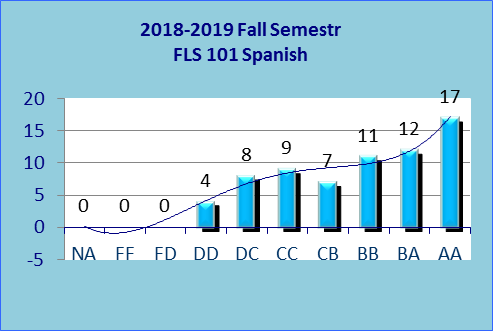 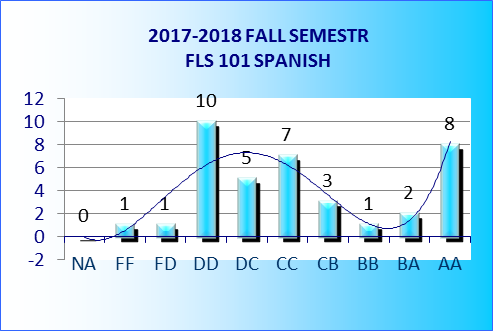 